Points of InflectionA point of inflection is where the gradient (not the graph itself) takes a local max/min value.  At a point of inflection, the shape of a graph changes from a concave upwards to a concave downwards curve, or vice versa.Usually, at a point of inflection, , but this is not always the case.Points of inflection can be stationary points of inflection or non-stationary points of inflection.Stationary Point of InflectionIn the example below, where , there is a stationary inflection point.  I.e. at the point of inflection, the gradient also zero and .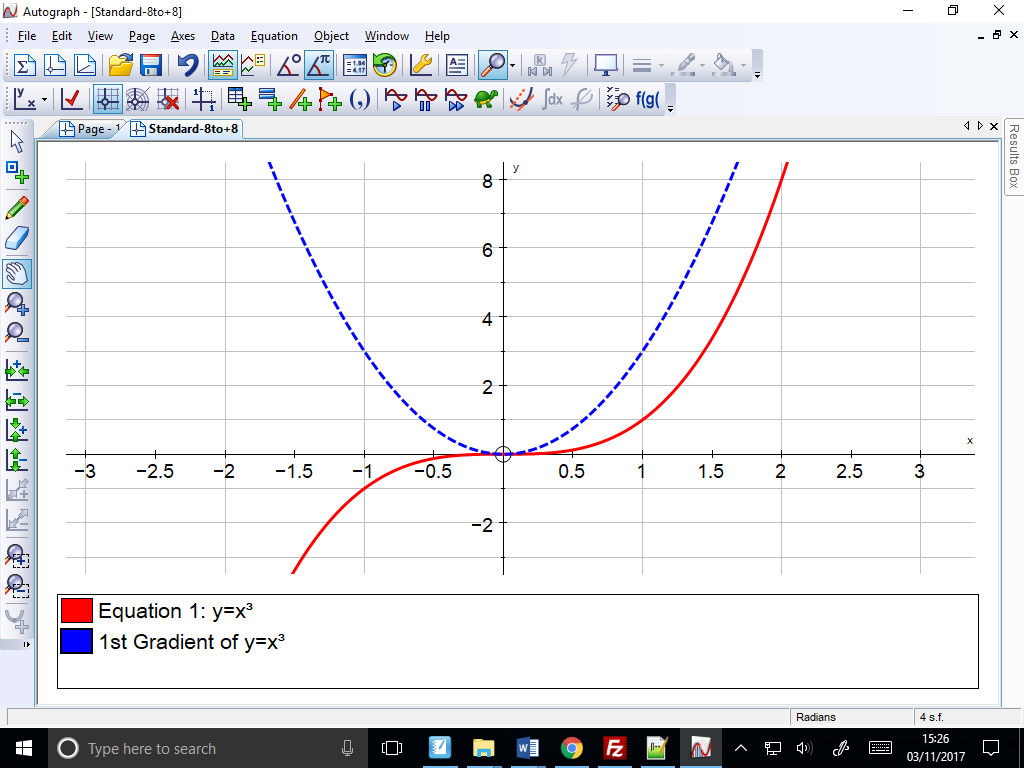 Non-Stationary Point of InflectionIn the example below, where , there is a non-stationary inflection point. I.e. at the point of inflection, the gradient is not zero and .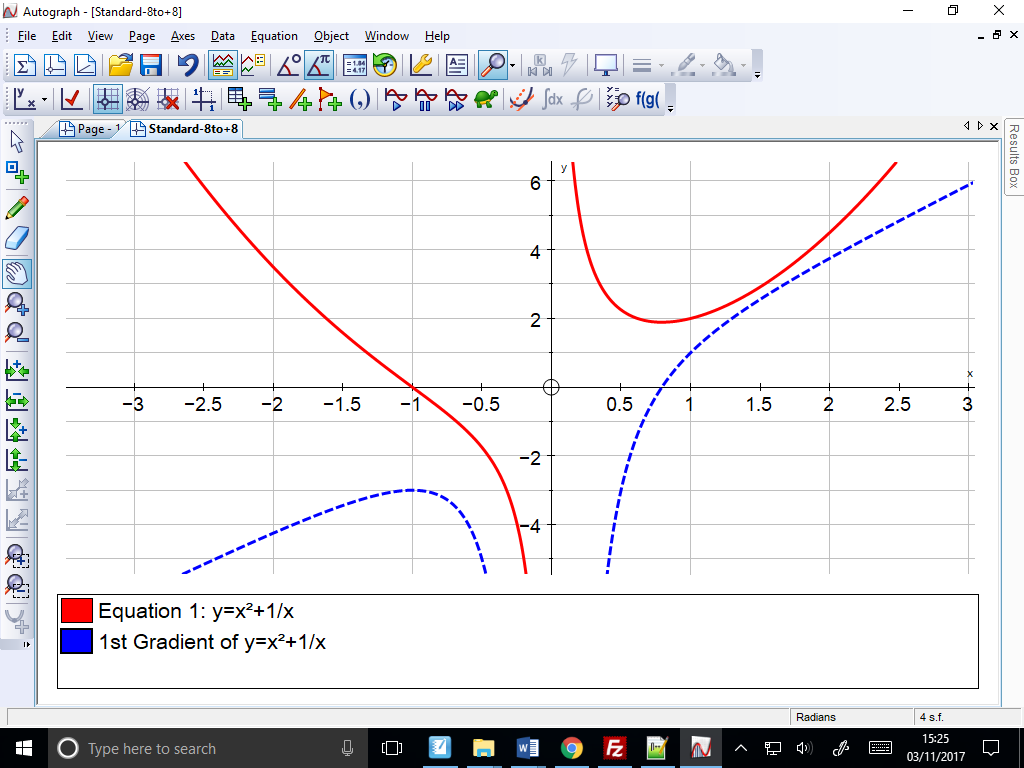 Stationary point, minimumStationary point of inflectionNon-stationary point of inflectionStationary point, maximum